SENARAI SEMAK PERMOHONAN PENGURUSAN HARTA PENYELIDIKAN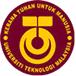 UNIT AKAUN DAN REKOD HARTA, BAHAGIAN KEWANGANPUSAT PENGURUSAN PENYELIDIKANARAS 3, BLOK F54, BANGUNAN PUSAT SISWAZAH81310 UTM, JOHOR www.rmc.utm.my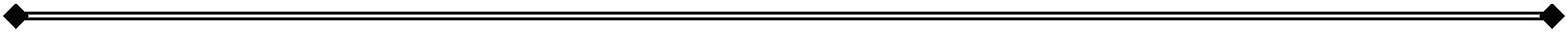 PERTUKARAN HAK MILIK HARTA PENYELIDIKAN / 
HAND-OVER OF RESEARCH ASSETDokumen yang perlu dikemukakan:Documents to be submitted:   Item (Sila isi pada kotak yang berkaitan) / Item  (please tick where appropriate)Permohonan adalah untuk tindakan ketua projek yang akan tamat perkhidmatan yang mempunyai harta penyelidikan dibawah geran penyelidikan yang masih aktif.Applicant is for project leader who will end services that have assets under active grants.Harta Penyelidikan boleh diserahkan kepada/ Assets could be hand-over to:-Ketua Projek Baru (yang mengambil alih geran aktif)/ New Project Leader (who take over the active grant)Makmal di Jabatan/Fakulti/ Lab at department/facultyUnit Pengurusan Makmal Universiti (UPMU)/ University Laboratory Management Unit  NoITEM UMUM / GENERAL ITEMPemohonApplicant
(√)1)Borang Permohonan Pertukaran Hak Milik Harta Penyelidikan UTM/RMC/F/0176 yang disahkan oleh ketua projek (tandatangan & cop asal)Application Form For Research Asset Hand-Over UTM/RMC/F/0176 verified by project leader (original signature and stamp)2)Borang Daftar Harta Tetap KEW.PA-2 @ Daftar Inventori KEW.PA-3Asset Registration Form KEW.PA-2 @ Inventory Registration KEW.PA-3